Leserlich  Mai 2023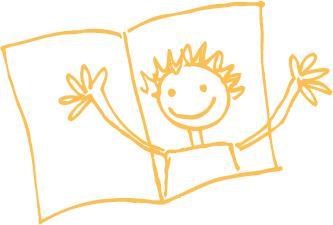 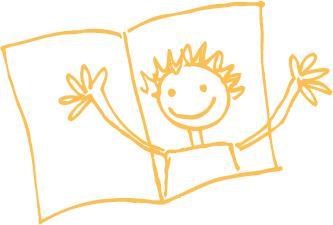 Informationsbrief an alle Lesepatinnen und LesepatenEssener Lesebündnis e.V., Kopstadtplatz 12, 45127 Essen, Tel.:0201.2202770  Bürozeiten: montags und donnerstags 12.00 – 14.00 UhrE-Mail: info@essener-lesebuendnis.deHomepage: www.essener-lesebuendnis.de Liebe Lesepatinnen und Lesepaten, liebe Unterstützerinnen und Unterstützer,Lesen Sie hier Neuigkeiten des Essener Lesebündnisses aus den vergangenen Monaten: Essener Stadtentscheid des Bundesweiten VorlesewettbewerbsBeim Essener Stadtentscheid des Bundesweiten Vorlesewettbewerbs am 16.03.23 wetteiferten 27 Sechstklässlerinnen und Sechstklässler darum, wer am besten vorlesen kann. In der Jury saß neben dem Autor Jörg Hilbert, dem Journalisten Daniel Henschke und Mareike Niehaus von der Buchhandlung Schmitz auch Katrin Martens, die Vorsitzende des Essener Lesebündnisses. Im Bezirk Essen 1 gewann Lenni Kämpchen von der Alfred-Krupp-Schule mit einem Text aus „Gregs Tagebuch“ von Jeff Kinney. Im Bezirk Essen 2 setzte sich Valentina Ringelmann vom Gymnasium Essen-Überruhr durch. Sie las aus „Die Glücksbäckerei“ von Kathryn Littlewood. Beim Vorlesewettbewerb müssen alle Teilnehmerinnen und Teilnehmer zunächst einen eigenen und danach einen ihnen unbekannten Text vorlesen. Der Wettbewerb geht bis Juni 2023 auf Landes- und Bundesebene weiter.Bücherspende für die Schulbücherei der Carl-Funke-SchuleDas Essener Lesebündnis hat die neu gegründete Schulbücherei der Carl-Funke-Schule in Heisingen mit einer Bücherspende unterstützt.Die Schülerinnen und Schüler feierten ihren neuen Leseort mit einer Projektwoche rund ums Buch und ums Lesen. Die erste Vorsitzende Katrin Martens überreichte die Bücher an die Schulleiterin Anja Löwenau und vier Kinder aus den dritten und vierten Klassen. Die Bücherspende erfolgte teilweise in Kooperation mit der NRZ-Kinderredaktion.Haftpflichtversicherung und UnfallversicherungsschutzDas Lesebündnis hat 2006 eine Haftpflichtversicherung bei der Provinzial Versicherung für alle ehrenamtlich Tätigen des Essener Lesebündnisses abgeschlossen. Damit sind alle unsere Ehrenamtlichen gegen Haftpflichtschäden versichert.In NRW erstreckt sich der Unfallversicherungsschutz kraft Satzung des Landes auf ehrenamtlich Tätige. Die gesetzliche Unfallversicherung gleicht Gesundheitsschäden aus, die ehrenamtlich Tätige selbst erleiden. Somit besteht für alle unsere Ehrenamtlichen Unfallversicherungsschutz über das Land NRW. Im Falle eines Haftpflicht- oder Unfallversicherungsschadens im Rahmen Ihrer ehrenamtlichen Tätigkeit für das Essener Lesebündnis sprechen Sie uns bitte an. Wir melden den Schaden dann der entsprechenden Versicherung.Welttag des Buches Zum Welttag des Buches (23. April) hat das Essener Lesebündnis zwei Kinderbuchautorinnen für Lesungen nach Essen eingeladen. Die Bochumer Autorin und Puppenspielerin Fritzi Bender war zu Besuch in der Grundschule am Wasserturm. Sie las zweimal aus ihrem Buch „Till Ohnesorg und die sagenhaft wundersorgende Sorgenfee“. Die Autorin Anja Kiel las in der Neuessener Schule zweimal aus ihrem Buch „Das Dings aus dem Schrank“. Alle Kinder hörten begeistert zu. Die Schulleitungen waren für die geschenkten Lesungen sehr dankbar.Lesefest rund um die Johanneskirche in BergerhausenDas Essener Lesebündnis hat ein Lesefest rund um die Johanneskirche in Bergerhausen unterstützt, das am Welttag des Buches (23. April) gefeiert wurde. Anlass war die Eröffnung eines Bücherschranks auf dem Bürgersteig vor der Kirche in der Weserstraße. Der Essener Autor Jörg Hilbert kam zu einer „Ritter Rost“-Lesung auf dem Kirchenvorplatz.Das Lesebündnis hatte zum ersten Mal seit der Corona-Pandemie wieder das große Vorlese-Tipi aufgebaut, in dem vier Lesungen stattfanden. Es lasen Frau Martens, Frau Krossa, Frau Rijcken und Frau Hornkohl. Einmal kam ein Regenschauer nieder, aber das machte dem Zelt nichts aus. Am Stand des Lesebündnisses konnten viele Gespräche mit Interessierten geführt werden. Kinder konnten außerdem bei einem Bücher-Quiz mehrere Bücher gewinnen.Einführungs- und AufbauseminarDas nächste Einführungsseminar für neue Vorlesepatinnen und Vorlesepaten findet am Samstag, 28.10.23 statt. Am Samstag, 25.11.23 können wir ein Aufbauseminar für Lesepatinnen und Lesepaten, die schon länger tätig sind, anbieten. Beide Seminare finden jeweils von 10.00 – 16.00 Uhr in der Kath. Familienbildungsstätte, Bernestr. 5, 45127 Essen, statt. Bitte melden Sie sich telefonisch bei uns im Büro oder direkt über unsere Homepage unter „Termine“ an.Frauengesundheitstag 19.07.23Am Mittwoch, 19.07.23 findet der nächste Frauengesundheitstag, im Schloss Borbeck statt. Das Motto lautet: Perfekt unperfekt – so bin ich! Besuchen Sie uns gerne in der Zeit von 9.00 – 16.00 Uhr an unserem Infostand.Ehrenamt MessenAm 02.05.23 fand eine Ehrenamt-Messe in der Philharmonie statt, bei der auch das Essener Lesebündnis vertreten war.An bunten Ständen präsentierten sich Träger aus allen Bereichen. Mit dabei waren u. a. AWO Kinderchancen, Aidshilfe Essen, Zeche Carl, Paten für Arbeit in Essen, Erlebnisraum MenschNatur, Initiative für Nachhaltigkeit, TelefonSeelsorge Essen, Arbeiter-Samariter-Bund, Mäuse für Ältere, Franz Sales Haus, KulturPott.Ruhr, Essener Lesebündnis, Gießkannenheld:innen und viele mehr.Die Messe wurde von der Ehrenamt Agentur Essen e. V. organisiert und von der BANK IM BISTUM ESSEN, als Sponsor unterstützt Viele Personen interessierten sich für die Arbeit des Lesebündnisses.Bei der nächsten Ehrenamt-Messe am 20.08.23 in der Gruga wird das Essener Lesebündnis ebenfalls präsent sein. Besuchen Sie uns gerne an unserem Infostand.Wir bedanken uns recht herzlich bei allen Lesepatinnen und Lesepaten für Ihr Engagement für das Lesen und für die Kinder in unserer Stadt. Bleiben Sie gesund! Ihr Vorstand